PIANO REGIONALE DEI TRASPORTIObiettivo 5: Sistema logistico e sistema portuale. Azione 5: Misure per promuovere lo sviluppo economico della Calabria e la crescita del PIL, connesse al sistema logistico e al sistema portuale.AVVISO ESPLORATIVO PER MANIFESTAZIONE DI INTERESSE AD ACQUISIRE FINANZIAMENTI PER LA REALIZZAZIONE DI NUOVI PORTI DI RILEVANZA ECONOMICA REGIONALE ED INTERREGIONALE E/O LA RIFUNZIONALIZZAZIONE DI PORTI ESISTENTI E NON FUNZIONANTI ALLEGATO 1FORMAT DI CANDIDATURAAlla Regione CalabriaDipartimento Infrastrutture, Lavori Pubblici e MobilitàSettore 14 - Sistema Aeroportuale, Portuale e Logisticapec: sistemaportualita.llpp@pec.regione.calabria.itOggetto: Domanda di partecipazione ad avviso esplorativo per manifestazione di interesse ad acquisire finanziamenti per la realizzazione di nuovi porti e/o rifunzionalizzazione di porti esistenti e non funzionanti di rilevanza economica regionale ed interregionale.Il sottoscritto _______________________ nella qualità di legale rappresentante del Comune di ________________ CHIEDEdi partecipare all’Avviso in oggetto con riferimento alla seguente iniziativa:Realizzazione di nuovo portoRifunzionalizzazione di porto esistente e non funzionanteL’attività per cui si manifesta interesse, conformemente all’articolo 5 c.1 dell’Avviso, è la seguente (N.B. barrare solo una casella): attività propedeutiche alla progettazione (N.B. alla ricorrenza delle condizioni di cui all’art.5 c.1a dell’Avviso);redazione del progetto di fattibilità tecnica ed economica (N.B. alla ricorrenza delle condizioni di cui all’art.5 c.1b dell’Avviso);cofinanziamento del costo di realizzazione nella misura corrispondente al deficit di finanziamento derivante dal piano economico finanziario di progetto (N.B. alla ricorrenza delle condizioni di cui all’art.5 c.1c dell’Avviso). per un importo presunto pari a Euro _________. A tali fini dichiara:(nel caso di manifestazione di interesse per attività di cui all’art. 5c.1a in Avviso)che l’infrastruttura portuale e/o la relativa localizzazione non è contemplata nei vigenti strumenti urbanistici comunali (nel caso di manifestazione di interesse per attività di cui all’art. 5 c.1b in Avviso)che l’infrastruttura portuale è contemplata nei vigenti strumenti urbanistici comunali approvati con (riportare estremi atto di approvazione);che il Comune intende attivare per la realizzazione le procedure di cui all’art. 183 del Decreto legislativo 50/2016.(nel caso di manifestazione di interesse per attività di cui all’art. 5 c.1c in Avviso)che l’infrastruttura portuale è contemplata nei vigenti strumenti urbanistici comunali approvati con (riportare estremi atto di approvazione);che la realizzazione dell’intervento è prevista dagli strumenti di programmazione approvati dal Comune con (riportare estremi atto di approvazione);che è stato redatto il progetto preliminare / fattibilità tecnico-economica approvato con (riportare estremi atto di approvazione);che è stata attivata la procedura di cui all’art. 183 del Decreto legislativo 50/2016.Allega la documentazione di cui all’art.7 dell’Avviso:scheda sintetica dell’intervento, redatta dal Responsabile Unico del Procedimento conformemente al modello riportato in Allegato 2 all’Avviso; scheda sintetica sull’attività per cui si manifesta interesse, redatta dal Responsabile Unico del Procedimento conformemente al modello riportato in Allegato 3 all’Avviso.Il sottoscritto da atto che l’Avviso cui richiede di partecipare non prevede concessione di finanziamenti né elaborazione di graduatorie di merito o attribuzione di punteggi e l’acquisizione delle manifestazioni di interesse non comporta in capo alla Regione l’assunzione di alcun obbligo rispetto alla concessione di finanziamenti e/o all’attivazione delle ulteriori fasi del percorso attuativo.N.B. ALLEGARE COPIA DEL DOCUMENTO DI IDENTITA’ IN CORSO DI VALIDITA’Data e firma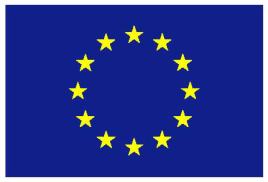 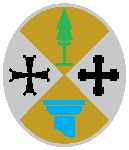 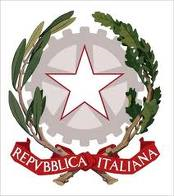 UNIONE EUROPEAREGIONE CALABRIAREPUBBLICA ITALIANA